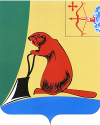 Заключениена проект решения Ныровской сельской Думы «О бюджете Ныровского сельского поселения на 2016 год».Проект решения Ныровской сельской Думы «О бюджете Ныровского сельского поселения на 2016 год» (далее - Проект) администрацией Ныровского сельского поселения направлен на рассмотрение Ныровской сельской Думе 10.11.2015 года, что соответствует статье 26 Положения о бюджетном процессе в Ныровском сельском поселении, утверждённого решением Ныровской сельской Думы от 15.12.2008 № 11/50 (далее – Положение).Бюджет муниципального образования на 2016 год (далее – Бюджет) формируется исходя из параметров прогноза социально-экономического развития Ныровского сельского поселения.	Проектом предлагается утвердить основные характеристики Бюджета:доходы – 2 159,6 тыс. рублей;расходы – 2 174,6тыс. рублей;дефицит – 15 тыс. рублей.Доходы БюджетаПроектом предлагается утвердить доходы Бюджета в размере 2 159,6 тыс. рублей, что на 822,1 тыс. рублей, или на 27,6 % меньше уточнённого плана 2015 года, за счёт планирования безвозмездных поступлений и неналоговых доходов в меньшем объёме.Собственные доходы Бюджета без учета безвозмездных поступлений планируются в размере 1 008,5 тыс. рублей, что на 250,9 тыс. рублей, или на 20,9 % меньше уточнённого плана текущего года. Собственные доходы составляют 46,7 % от общей суммы доходов Бюджета.Налоговые доходы Бюджета планируются в объёме 779,4 тыс. рублей и увеличатся по сравнению с уточнённым планом 2015 года на 20,7 тыс. рублей, или на 2,7 %.Удельный вес налоговых доходов в собственных доходах Бюджета – 77,3 %.	Основные источники налоговых поступлений в 2016 году:налог на доходы физических лиц – 374,9 тыс. рублей, или 48,1 % от общего объёма налоговых доходов;акцизы – 205,7 тыс. рублей, или 26,4 %;земельный налог – 191,7 тыс. рублей, или 24,6 %;налог на имущество физических лиц – 4,6 тыс. рублей, или 0,6 %;государственная пошлина – 2,5 тыс. рублей, или 0,3 %.Увеличение плана поступлений налога на доходы физических лиц, акцизов, налога на имущество физических лиц и земельного налога объясняется ростом ставок, увеличением налогооблагаемой базы данных налогов.Неналоговые доходы Бюджета планируются в объёме 229,1 тыс. рублей, что ниже уточнённого плана текущего года на 271,6 тыс. рублей, или на 54,2 %.Доля неналоговых доходов в структуре собственных доходов Бюджета – 22,7 %.Основной источник неналоговых доходов – поступления от использования муниципального имущества (плата за воду, квартирная плата) – 212,9 тыс. рублей.Снижение к уточнённому плану 2015 года – 145,1 тыс. рублей, или 40,5 %.Снижение неналоговых доходов по сравнению с уточнённым планом 2015 года прогнозируется потому, что в 2016 году не будет поступлений средств самообложения граждан, так как в 2015 году не проводился референдум по самообложению (план 2015 года – 40 тыс. рублей). Арендная плата за землю в 2016 году будет полностью поступать в бюджет муниципального района (план 2015 года – 86,5 тыс. рублей).Безвозмездные поступления предусмотрены в сумме 1 151,1 тыс. рублей, что составляет 53,3 % от общей суммы доходов Бюджета. По сравнению с уточнённым планом текущего года безвозмездные поступления уменьшатся на 571,2 тыс. рублей, или на 33,2 %.Снижение безвозмездных поступлений к уровню текущего года объясняется отсутствием утверждённых к финансированию из областного бюджета на 2016 год субсидий на развитие общественной инфраструктуры муниципальных образований Кировской области.Расходы БюджетаПроектом предлагается утвердить расходы Бюджета в размере 2 174,6 тыс. рублей, что на 1 134,3 тыс. рублей, или на 34,3 % ниже уточнённого плана 2015 года.Ниже уточнённого плана 2015 года планируются расходы по следующим разделам:«Общегосударственные вопросы» на 56,1 тыс. рублей, или на 4,6 %;«Национальная экономика» на 25,4 тыс. рублей, или на 10,7 %;«Физическая культура и спорт» на 17,3 тыс. рублей, или на 3,9 %;«Жилищно-коммунальное хозяйство» на 1 022,3 тыс. рублей, или на 81,4 %. Значительное снижение плановых сумм расходов по этому разделу объясняется отсутствием утверждённых к финансированию из областного бюджета в 2016 году программ поддержки местных инициатив.Не планируются расходы по разделу «Культура и кинематография» (план 2015 года – 19,7 тыс. рублей).Выше уточнённого плана 2015 года планируются расходы по разделу «Национальная оборона» на 6,5 тыс. рублей, или на 13,1 %.Расходы по разделам «Национальная безопасность и правоохранительная деятельность» и «Социальная политика» планируются на уровне 2015 года.Дефицит Бюджета.Предлагается утвердить дефицит Бюджета в сумме 15 тыс. рублей.Предлагаемый размер дефицита Бюджета не превышает 10 % общего годового объёма доходов Бюджета, без учёта безвозмездных поступлений, что соответствует ст.92.1 Бюджетного кодекса Российской Федерации.Проектом определён один источник финансирования дефицита Бюджета согласно ст.96 БК РФ - изменение остатков средств на счетах по учёту средств бюджета сельского поселения по состоянию на 01.01.2016 года.Анализ муниципального долгаПроектом предлагается муниципальные заимствования Ныровского сельского поселения в 2016 году не осуществлять. Верхний предел муниципального долга на 01.01.2017 года прогнозируется равный нулю, в том числе: верхний предел долга по муниципальным гарантиям - равный нулю.Муниципальные программыБюджет является программным. Проектом предполагается финансирование 6 муниципальных программ на общую сумму 1 784,6 тыс. рублей. Вне муниципальных программ предусмотрены расходы на главу муниципального образования.В соответствии с п. 2.12. Порядка разработки, реализации и оценки эффективности реализации муниципальных программ Ныровского сельского поселения, утверждённого постановлением администрации Ныровского сельского поселения № 17 от 26.02.2015 года, все муниципальные программы подлежат приведению в соответствие с объёмами бюджетных ассигнований, предусмотренными решением Ныровской сельской Думы о Бюджете на реализацию соответствующих муниципальных программ, в срок до 01.02.2016.Анализ работы участников бюджетного процесса по формированию проекта Бюджета, а также применение ими нормативной правовой базы.Работа участников бюджетного процесса по формированию проекта Бюджета проводилась в соответствии с постановлением администрации Ныровского сельского поселения от 27.05.2015 № 53 «О мерах по составлению проекта бюджета Ныровского сельского поселения на 2016 год и плановый период 2017 и 2018 годов».Постановление принято своевременно, в соответствии со статьёй 20 Положения.В нарушение статьи 32 Бюджетного кодекса Российской Федерации (принцип полноты отражения доходов, расходов и источников финансирования дефицитов бюджетов) в проекте Бюджета неполностью отражены доходы от использования муниципального имущества (занижение плановой суммы на 140,9 тыс. рублей).Соответственно, в нарушение статьи 32 Бюджетного кодекса Российской Федерации в проекте Бюджета не отражены расходы на 140,9 тыс. рублей.В проекте Бюджета не запланированы расходы на проведение выборов, которые состоятся в сентябре 2016 года.ВыводыПроект не соответствует нормам бюджетного законодательства.Предложения1. Увеличить доходы Бюджета на 140,9 тыс. рублей.2. Увеличить расходы Бюджета на 140,9 тыс. рублей.3. Измененный проект Бюджета представить на проверку к 11.12.2015 года.ПредседательКонтрольно-счётной комиссииТужинского муниципального района			                                                А.С. Таймаров04.12.2015 г.